南京崇南建设工程有限公司小微企业声明函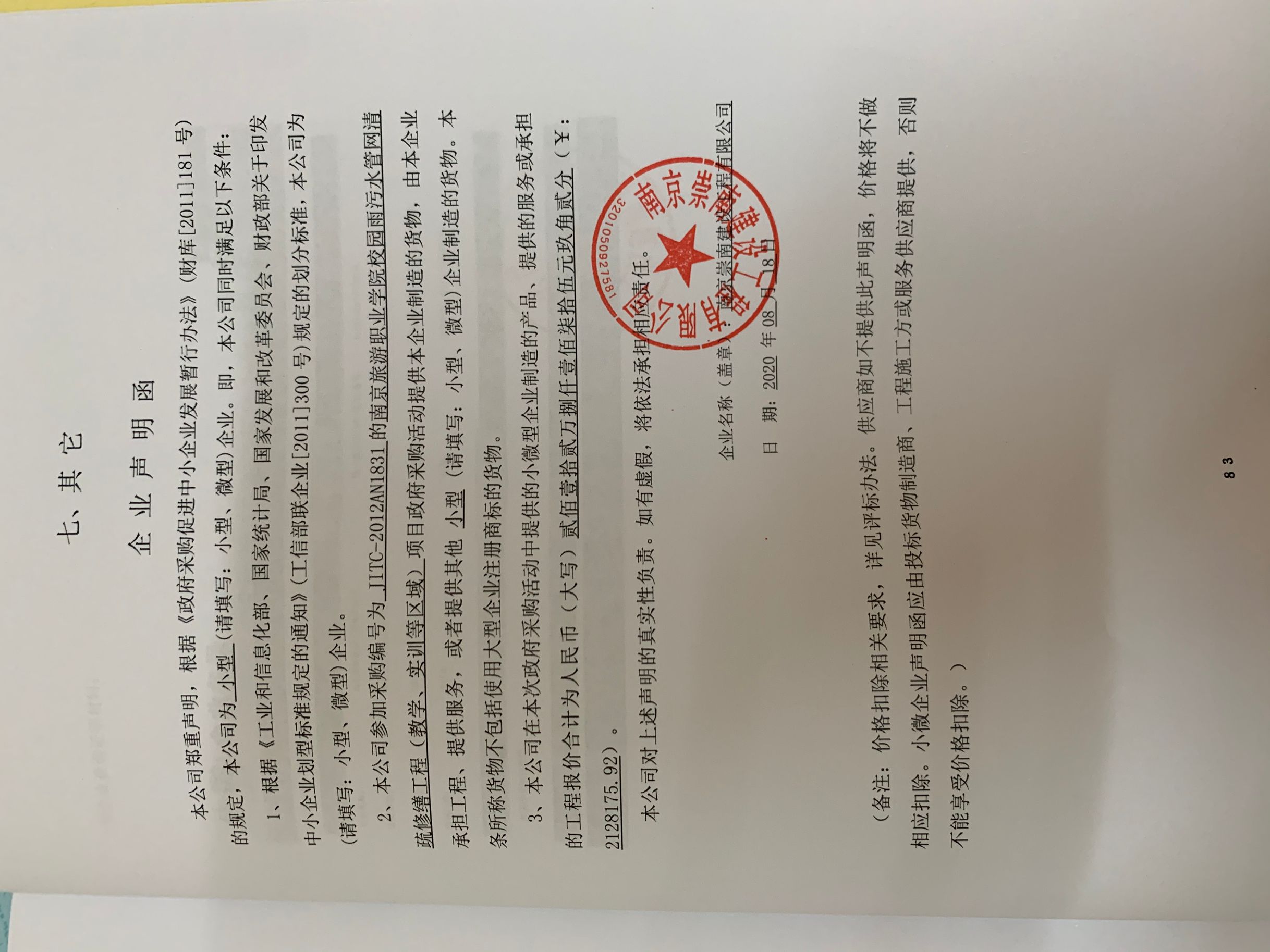 